ZADATAK: Spoji vrstu hranu s trgovinom u kojoj je možemo kupiti!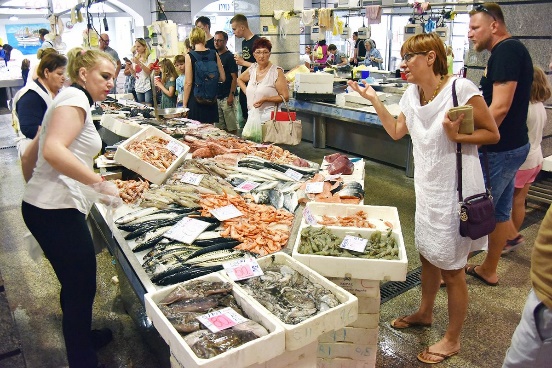 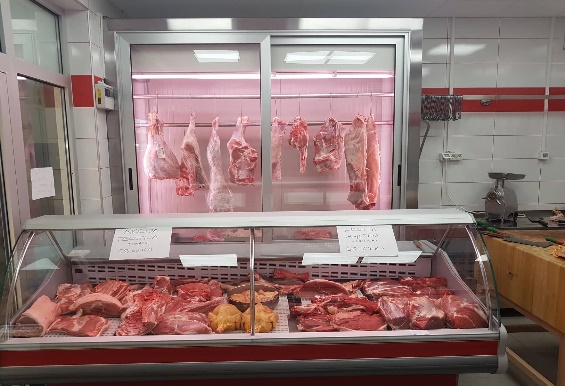 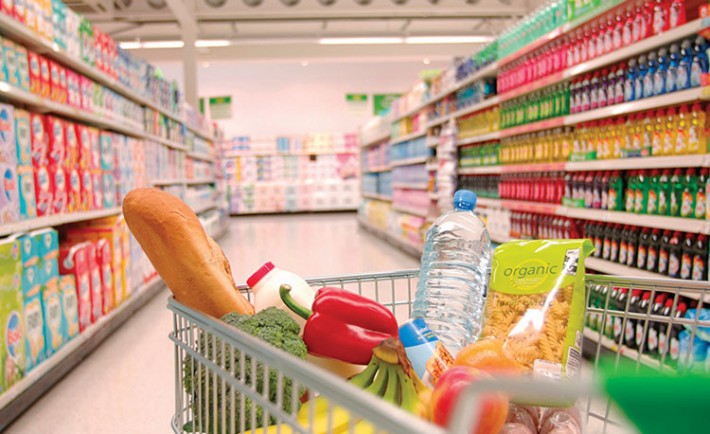 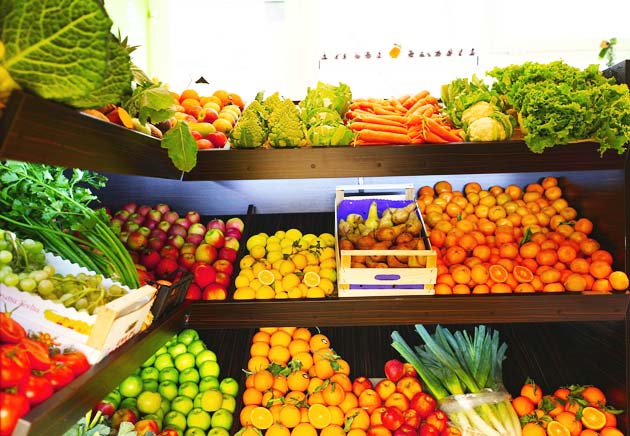 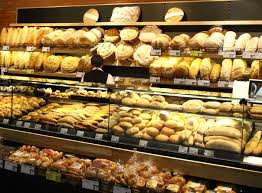 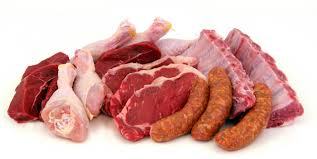 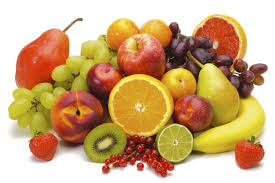 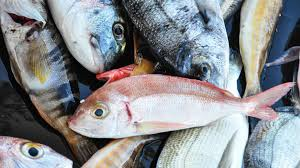 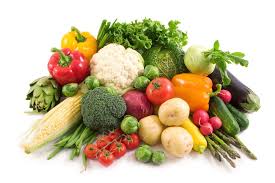 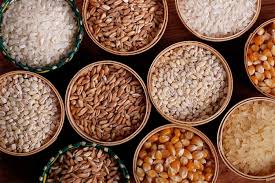 